ПРОЕКТ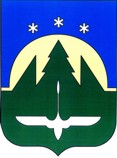 АДМИНИСТРАЦИЯ ГОРОДА ХАНТЫ-МАНСИЙСКАХанты-Мансийского автономного округа-ЮгрыПОСТАНОВЛЕНИЕот  _________________                                                                                       №  _____О внесении изменений в постановлениеАдминистрации города Ханты-Мансийска от 17.07.2014 № 657 «Об утверждении стандартов качества предоставления муниципальных услуг в сфере образования»В целях приведения муниципальных нормативных правовых актов в соответствие с действующим законодательством Российской Федерации, руководствуясь статьей 71 Устава города Ханты-Мансийска:1. Внести в постановление Администрации города Ханты-Мансийска от 17.07.2014 № 657 «Об утверждении стандартов качества предоставления муниципальных услуг в сфере образования» (далее – постановление) следующие изменения:1.1. Подпункт 1.2 пункта 1 постановления изложить в новой редакции:«1.2. Реализация основной общеобразовательной программы дошкольного образования в образовательных организациях, осуществляющие образовательную деятельность по реализации образовательных программ дошкольного образования, создание условий для осуществления присмотра и ухода за детьми, согласно приложению 2 к настоящему постановлению.».1.2. Заголовок приложения 2 к постановлению изложить в новой редакции:«Стандарт качества предоставления муниципальной услуги «Реализация основной общеобразовательной программы дошкольного образования в образовательных организациях, осуществляющие образовательную деятельность по реализации образовательных программ дошкольного образования, создание условий для осуществления присмотра и ухода за детьми».1.3. В разделе 1 «Общие положения» приложения 2 к постановлению:1.3.1. Пункт 1.1 изложить в новой редакции:«1.1. Стандарт качества предоставления муниципальными образовательными организациями, осуществляющие образовательную деятельность по реализации образовательных программ дошкольного образования муниципального образования город Ханты-Мансийск муниципальной услуги «Реализация основной общеобразовательной программы дошкольного образования в образовательных организациях, осуществляющие образовательную деятельность по реализации образовательных программ дошкольного образования, создание условий для осуществления присмотра и ухода за детьми» (далее - Стандарт) разработан в целях открытости и общедоступности информации по предоставлению муниципальной услуги «Реализация основной общеобразовательной программы дошкольного образования в образовательных организациях, осуществляющие образовательную деятельность по реализации образовательных программ дошкольного образования, создание условий для осуществления присмотра и ухода за детьми» (далее - муниципальная услуга) физическим лицам и устанавливает основные требования, определяющие качество предоставления муниципальной услуги.».1.3.2. Пункт 1.5 изложить в новой редакции:«1.5. Муниципальная услуга предоставляется в следующих муниципальных образовательных организациях, осуществляющие образовательную деятельность по реализации образовательных программ дошкольного образования (далее - организации):1.5.1. Дошкольное образование в группах общеразвивающей направленности с 12-часовым пребыванием с выполнением требований федерального государственного образовательного стандарта:муниципальное бюджетное дошкольное образовательное учреждение «Детский сад общеразвивающего вида с приоритетным осуществлением деятельности по познавательно-речевому направлению развития детей № 1 «Колокольчик»;муниципальное бюджетное дошкольное образовательное учреждение «Детский сад № 2 «Дюймовочка»;муниципальное бюджетное дошкольное образовательное учреждение «Детский сад общеразвивающего вида с приоритетным осуществлением деятельности по познавательно-речевому направлению развития детей № 6 «Ласточка»;муниципальное бюджетное дошкольное образовательное учреждение «Центр развития ребенка - детский сад № 7 «Елочка»;муниципальное бюджетное дошкольное образовательное учреждение «Центр развития ребенка - детский сад № 8 «Солнышко»;муниципальное бюджетное дошкольное образовательное учреждение «Детский сад № 9 «Одуванчик»;муниципальное бюджетное дошкольное образовательное учреждение «Детский сад № 11 «Радуга»;муниципальное бюджетное дошкольное образовательное учреждение «Детский сад комбинированного вида № 14 «Березка»;муниципальное бюджетное дошкольное образовательное учреждение «Центр развития ребенка - детский сад № 15 «Страна чудес»;муниципальное бюджетное дошкольное образовательное учреждение «Детский сад № 17 «Незнайка»;муниципальное бюджетное дошкольное образовательное учреждение «Детский сад общеразвивающего вида с приоритетным осуществлением деятельности по социально-личностному направлению развития детей № 18 «Улыбка»;муниципальное бюджетное дошкольное образовательное учреждение детский сад комбинированного вида № 19 «Серебряные крылышки»;муниципальное бюджетное дошкольное образовательное учреждение «Центр развития ребенка - детский сад № 20 «Сказка»;муниципальное бюджетное дошкольное образовательное учреждение «Детский сад общеразвивающего вида с приоритетным осуществлением деятельности по познавательно-речевому направлению развития детей № 21 «Теремок»;муниципальное автономное дошкольное образовательное учреждение «Детский сад № 22 «Планета детства»;муниципальное бюджетное дошкольное образовательное учреждение «Детский сад № 23 «Брусничка»;муниципальное бюджетное общеобразовательное учреждение «Средняя общеобразовательная школа № 4»;муниципальное бюджетное общеобразовательное учреждение «Средняя общеобразовательная школа № 8».1.5.2. Дошкольное образование в группах общеразвивающей направленности с 12-часовым пребыванием с повышенным уровнем выполнения требований федерального государственного образовательного стандарта по одному или нескольким направлениям:муниципальное бюджетное дошкольное образовательное учреждение «Детский сад общеразвивающего вида с приоритетным осуществлением деятельности по познавательно-речевому направлению развития детей № 1 «Колокольчик»;муниципальное бюджетное дошкольное образовательное учреждение «Центр развития ребенка - детский сад № 7 «Елочка»;муниципальное бюджетное дошкольное образовательное учреждение «Центр развития ребенка - детский сад № 8 «Солнышко»;муниципальное бюджетное дошкольное образовательное учреждение «Детский сад комбинированного вида № 14 «Березка»;муниципальное бюджетное дошкольное образовательное учреждение «Детский сад № 17 «Незнайка»;муниципальное бюджетное дошкольное образовательное учреждение «Детский сад общеразвивающего вида с приоритетным осуществлением деятельности по социально-личностному направлению развития детей № 18 «Улыбка»;муниципальное бюджетное дошкольное образовательное учреждение «Центр развития ребенка - детский сад № 20 «Сказка».1.5.3. Дошкольное образование в группах компенсирующей направленности с 12-часовым пребыванием с выполнением требований федерального государственного образовательного стандарта:муниципальное бюджетное дошкольное образовательное учреждение «Центр развития ребенка - детский сад № 7 «Елочка»;муниципальное бюджетное дошкольное образовательное учреждение «Центр развития ребенка - детский сад № 8 «Солнышко»;муниципальное бюджетное дошкольное образовательное учреждение «Детский сад комбинированного вида № 14 «Березка»;муниципальное бюджетное дошкольное образовательное учреждение «Детский сад № 17 «Незнайка»;муниципальное бюджетное дошкольное образовательное учреждение детский сад комбинированного вида № 19 «Серебряные крылышки»;муниципальное бюджетное дошкольное образовательное учреждение «Центр развития ребенка - детский сад № 20 «Сказка».1.5.4. Дошкольное образование в группах компенсирующей направленности с 10-часовым пребыванием с выполнением требований федерального государственного образовательного стандарта:муниципальное бюджетное дошкольное образовательное учреждение «Детский сад общеразвивающего вида с приоритетным осуществлением деятельности по познавательно-речевому направлению развития детей № 6 «Ласточка»;муниципальное автономное дошкольное образовательное учреждение «Детский сад № 22 «Планета детства».1.5.5. Дошкольное образование в группах кратковременного пребывания с 3-часовым 30 минутным пребыванием:муниципальное бюджетное дошкольное образовательное учреждение «Центр развития ребенка - детский сад № 7 «Елочка»;муниципальное бюджетное дошкольное образовательное учреждение «Детский сад комбинированного вида № 14 «Березка»;муниципальное бюджетное дошкольное образовательное учреждение «Центр развития ребенка - детский сад № 15 «Страна чудес».1.5.6. Дошкольное образование в группах круглосуточного пребывания:муниципальное бюджетное дошкольное образовательное учреждение «Центр развития ребенка - детский сад № 8 «Солнышко».1.5.7. Дошкольное образование в группах круглосуточного пребывания:муниципальное бюджетное дошкольное образовательное учреждение «Центр развития ребенка - детский сад № 8 «Солнышко».1.4. В пункте 5.4 раздела 5 «Предоставление сопутствующих муниципальных услуг в электронном виде» приложения 2 к постановлению слова «дошкольной образовательной», «дошкольную образовательную» исключить.1.5. Заголовок приложения 3 к постановлению изложить в новой редакции:«Стандарт качества предоставления муниципальной услуги «Реализация дополнительных общеобразовательных программ дополнительного образования в организациях дополнительного образования».1.6. В разделе 1 «Общие положения» приложения 3 к постановлению:1.6.1. Пункт 1.1 изложить в новой редакции:«1.1. Стандарт качества предоставления муниципальными организациями дополнительного образования муниципального образования город Ханты-Мансийск муниципальной услуги «Реализация дополнительных общеобразовательных программ дополнительного образования в организациях дополнительного образования» (далее - Стандарт) разработан в целях открытости и общедоступности информации по предоставлению муниципальной услуги «Реализация дополнительных общеобразовательных программ дополнительного образования в организациях дополнительного образования» (далее - муниципальная услуга) физическим лицам и устанавливает основные требования, определяющие качество предоставления муниципальной услуги.1.6.2. Пункт 1.5 изложить в новой редакции:«1.5. Муниципальная услуга предоставляется в следующих муниципальных организациях дополнительного образования (далее - организация):муниципальное бюджетное учреждение дополнительного образования «Детский этнокультурно-образовательный центр» (г. Ханты-Мансийск, ул. Мира, д. 52, тел. (3467) 32-93-88);муниципальное бюджетное учреждение дополнительного образования «Станция юных натуралистов» (г. Ханты-Мансийск, ул. Павлика Морозова, д. 13, тел. (3467) 32-15-76);муниципальное бюджетное учреждение дополнительного образования «Станция юных техников» (г. Ханты-Мансийск, ул. Дзержинского, д. 37, тел. (3467) 33-14-73);муниципальное бюджетное учреждение дополнительного образования «Патриот» (г. Ханты-Мансийск, ул. Пионерская, д. 118 а, тел. (3467) 35-96-88);муниципальное бюджетное учреждение дополнительного образования «Межшкольный учебный комбинат» (г. Ханты-Мансийск, ул. Рознина, д. 35, тел. (3467) 33-20-68);муниципальное бюджетное образовательное учреждение дополнительного образования детей «Детская школа искусств и народных ремесел» (г. Ханты-Мансийск, ул. Дзержинского, д. 7, тел. (3467) 33-20-40);муниципальное бюджетное образовательное учреждение дополнительного образования детей «Центр развития творчества детей и юношества» (г. Ханты-Мансийск, ул. Краснопартизанская, д. 2, тел. (3467) 33-83-09).муниципальное бюджетное образовательное учреждение дополнительного образования детей «Дом детского творчества» (г. Ханты-Мансийск, ул. Комсомольская, д. 17, тел. (3467) 32-27-34);муниципальное бюджетное образовательное учреждение дополнительного образования детей «Станция юных туристов» (г. Ханты-Мансийск, ул. Гагарина, д. 111 а, тел. (3467) 32-37-36).».1.7. Пункт 1.5 раздела 1 «Общие положения» приложения 4 к постановлению изложить в новой редакции:«1.5. Муниципальная услуга предоставляется следующими муниципальными образовательными организациями (далее - организации):муниципальное бюджетное общеобразовательное учреждение «Гимназия № 1» (628001, Ханты-Мансийский автономный округ - Югра, г. Ханты-Мансийск, ул. Ямская, д. 1, тел. (3467) 35-96-11);муниципальное бюджетное общеобразовательное учреждение «Средняя общеобразовательная школа № 1 имени Созонова Юрия Георгиевича» (628011, Ханты-Мансийский автономный округ - Югра, г. Ханты-Мансийск, ул. Комсомольская, д. 40, тел. (3467) 35-61-06);муниципальное бюджетное общеобразовательное учреждение «Средняя общеобразовательная школа № 2» (628001, Ханты-Мансийский автономный округ - Югра, г. Ханты-Мансийск, ул. Луговая, д. 15, тел. (3467) 33-84-94);муниципальное бюджетное общеобразовательное учреждение «Средняя общеобразовательная школа с углубленным изучением отдельных предметов № 3» (628007, Ханты-Мансийский автономный округ - Югра, г. Ханты-Мансийск, ул. Калинина, д. 24, тел. (3467) 33-31-69);муниципальное бюджетное общеобразовательное учреждение «Средняя общеобразовательная школа № 4» (628011, Ханты-Мансийский автономный округ - Югра, г. Ханты-Мансийск, ул. Анны Коньковой, д. 8, тел. 7 (902) 8148746);муниципальное бюджетное общеобразовательное учреждение «Средняя общеобразовательная школа № 5» (628011, Ханты-Мансийский автономный округ - Югра, г. Ханты-Мансийск, ул. Свердлова, д. 27, тел. (3467) 32-11-88);муниципальное бюджетное общеобразовательное учреждение «Средняя общеобразовательная школа № 6» (628012, Ханты-Мансийский автономный округ - Югра, г. Ханты-Мансийск, ул. Рознина, д. 27, тел. (3467) 32-86-64);муниципальное бюджетное общеобразовательное учреждение «Средняя общеобразовательная школа № 8» (628002, Ханты-Мансийский автономный округ - Югра, г. Ханты-Мансийск, ул. Гагарина, д. 133 «А», тел. (3467) 32-24-90);муниципальное бюджетное дошкольное образовательное учреждение «Центр развития ребенка - детский сад № 7 «Елочка» (г. Ханты-Мансийск, ул. Кирова, д. 15, тел. (3467) 33-88-07);муниципальное бюджетное дошкольное образовательное учреждение «Центр развития ребенка - детский сад № 8 «Солнышко» (г. Ханты-Мансийск, ул. Островского, 37, тел. (3467) 32-40-50);муниципальное бюджетное дошкольное образовательное учреждение «Детский сад № 11 «Радуга» (г. Ханты-Мансийск, ул. Коминтерна, 10; тел. (3467) 30-02-50);муниципальное бюджетное дошкольное образовательное учреждение «Детский сад комбинированного вида № 14 «Березка» (г. Ханты-Мансийск, ул. Ямская, 8; тел. (3467) 35-85-56);муниципальное бюджетное дошкольное образовательное учреждение «Центр развития ребенка - детский сад № 15 «Страна чудес» (г. Ханты-Мансийск, ул. Рябиновая, д. 22, тел. (3467) 36-12-80);муниципальное бюджетное дошкольное образовательное учреждение «Детский сад № 17 «Незнайка» (г. Ханты-Мансийск, ул. Ломоносова, 38; тел. (3467) 37-89-56);муниципальное бюджетное дошкольное образовательное учреждение «Детский сад общеразвивающего вида с приоритетным осуществлением деятельности по социально-личностному направлению развития детей № 18 «Улыбка» (г. Ханты-Мансийск, ул. Мичурина, 2; тел. (3467) 33-83-40);муниципальное автономное дошкольное образовательное учреждение «Детский сад № 22 «Планета детства» (г. Ханты-Мансийск, ул. Березовская, 21; Сургутская, 19, тел. (3467) 33-73-14);муниципальное бюджетное учреждение дополнительного образования «Детский этнокультурно-образовательный центр» (г. Ханты-Мансийск, ул. Мира, д. 52, тел. (3467) 32-93-88);муниципальное бюджетное учреждение дополнительного образования «Станция юных техников» (г. Ханты-Мансийск, ул. Дзержинского, д. 37, тел. (3467) 33-14-73);муниципальное бюджетное учреждение дополнительного образования «Межшкольный учебный комбинат» (г. Ханты-Мансийск, ул. Рознина, д. 35, тел. (3467) 33-20-68);муниципальное бюджетное образовательное учреждение дополнительного образования детей «Детская школа искусств и народных ремесел» (г. Ханты-Мансийск, ул. Дзержинского, д. 7, тел. (3467) 33-20-40);муниципальное бюджетное образовательное учреждение дополнительного образования детей «Центр развития творчества детей и юношества» (г. Ханты-Мансийск, ул. Краснопартизанская, д. 2, тел. (3467) 33-83-09);муниципальное бюджетное образовательное учреждение дополнительного образования детей «Дом детского творчества» (г. Ханты-Мансийск, ул. Комсомольская, д. 17, тел. (3467) 32-27-34).».2. Настоящее постановление вступает в силу после дня его официального опубликования.Глава Администрации города Ханты-Мансийска                                                                              М.П. Ряшин